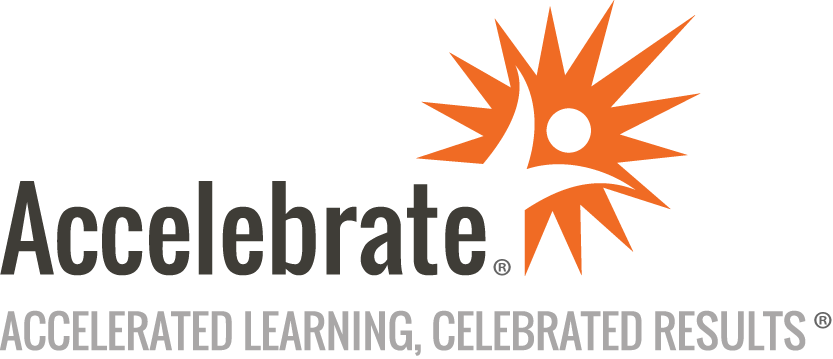 Eliciting and Writing Effective Requirements For Business AnalystsCourse Number: BA-106
Duration: 3 daysOverviewSuccessful projects are built on the foundation of clearly defined requirements. In contrast, projects often fail due to poor requirements practices. It is imperative that business analysts employ successful elicitation practices to overcome these challenges. This course teaches novice through seasoned business analysts the latest practices in elicitation and writing effective requirements.PrerequisitesAll students should have taken Introduction to Business Analysis or have equivalent experience.MaterialsAll Business Analysis training students receive comprehensive courseware.Software Needed on Each Student PCFor in-person deliveries, attendees do not need computers for this course. We will provide full classroom setup instructions that will include seating in small groups, with supplies such as flipcharts, sticky notes, markers, and pens for the attendees and a projector and Internet connection for the instructor's laptop.Online deliveries for this interactive training will use an online meeting platform (such as Zoom, WebEx, GoTo, or Teams) to have face-to-face contact online, including use of breakout rooms for group activities.ObjectivesUnderstand the role of the business analyst and the core competencies for performing successfullyDiscuss the criticality of business analysis and requirements for successful project outcomesUnderstand the main professional associations and standards supporting business analysts in the industryDiscuss the common problems with requirements and explore approaches to address these issuesObtain a clear understanding of the various requirements types and best practices for eliciting each typeDemonstrate their ability to identify stakeholdersExplore various methods for understanding and analyzing stakeholdersDiscuss and apply good planning practices to requirements elicitation effortsObtain knowledge and understanding of more than 15 current and commonly applied elicitation techniquesUnderstand how to progress from elicitation to analysis to documentationWrite well-formed and valid requirementsGain an understanding of the best practices for writing quality requirementsLearn the technical writing techniques that apply directly to writing requirements documentsDiscuss writing pitfalls and risks that impact requirements, and how to address themLearn best practices for communicating and collaborating with stakeholders, sharing the elicitation results and the resulting documentationLearn approaches for validating requirementsUnderstand the difference between validating requirements and validating the solutionOutlineIntroductionReview of Foundational Concepts Definition of a business analysisDefinition of business analystBA role vs. PM roleBusiness analysis competenciesBenefits of business analysisPurpose for having a BA standardIIBA’s BABOK®Business analysis core conceptsUnderstanding Requirements Common problems with requirementsUnderstand the problem firstDefine the business needSituation statements and moving to requirementsUnderstanding requirement typesBusiness requirementsStakeholder/User RequirementsSolution RequirementsFunctional RequirementsNon-Functional RequirementsAssumptions and ConstraintsDiscovering Stakeholders Definition of a stakeholderStakeholder typesIdentifying stakeholdersPerforming stakeholder analysisStakeholders and requirementsTips for identifying stakeholdersGrouping stakeholdersCreating a RACI modelTips for analyzing stakeholdersDocumenting results of stakeholder analysisPreparing for Requirements Elicitation Planning for elicitationBenefits of elicitation planningWhat do you plan?The elicitation planSetting objectives for elicitationDetermining the scope for elicitationEstablishing pre-workDetermining the outputs for the sessionThe iterative nature of elicitationElicitation rolesElicitation planning techniquesDiscussions: who to involve in elicitation, planning Impacts, unplanned elicitationConducting Requirements Elicitation Elicitation skillsetTypes of elicitation techniquesUsing active listening in elicitationTechniques for performing elicitationBenchmarking/Market AnalysisBusiness Rules AnalysisCollaborative GamesConcept ModelingData MiningData ModelingDocument AnalysisFocus GroupsInterface AnalysisInterviewsObservationProcess ModelingPrototypingSurvey or QuestionnaireWriting Effective Requirements Elicitation and AnalysisRequirements related issuesImplications of bad requirementsElicitation and documentationWriting skillsetDocumenting requirementsModeling requirementsDefining the project life cycleImpact of project life cycle on documentationRequirements specificationsCharacteristics of good requirementsGuidelines for writing textual requirementsStructuring a requirementWriting pitfallsTraceabilityRequirements attributesRisks associated to requirementsConfirming and Communicating Elicitation Requirements Business analysis communicationRequirements communicationCommunication skillsThe 7 CsTiming of communicationPlanning communicationImportance of CollaborationPlanning collaborationDocumenting communication/collaboration needsConfirming elicitation resultsVerify requirementsCharacteristics of good requirements (revisited)Requirements checklistRequirements validationSigning off on requirementsEvaluating the Solution Business analyst role in solution evaluationWhy solutions underperformWhat we are looking for in solution evaluationWhen does solution evaluation occurPerforming solution evaluationPlanning solution evaluationMetrics that might existEvaluating long term performanceQualitative vs. quantitative measuresTools & techniques used in solution evaluationComparing expected to actualsWhen solution evaluation discovers a varianceTools/techniques for analyzing variancesProposing a recommendationCommunicating the results of solution evaluationConclusion and Next Steps Useful books and links for writing effective requirementsThe BABOK®Business Analysis for Practitioners: A Practice Guide